Конт.тел.:8 707 20 36 444ИП ДжамиПродукция из 80% хлопка + спандекс 16%, полиамид 2% и латекса 2%. Продукция из 60% хлопка (Республика Узбекистан) + 40 % (нейлон, ластик, полимед, лайкра).!!! Цены указаны без учета доставки. Стоимость доставки рассчитывается индивидуально.Хлопок из Республики Узбекистан, шерсть (махер) из Великобритании. В случае отсутствия готовой продукции срок изготовления до 14 календарных дней. Заказов очень много))Имеется возможность изготовления любого носка по Вашему образцу. КАЧЕСТВО ГАРАНТИРУЕМ! №п/пФотоШтрих -кодНаименованиеЦена от 10 парЦена от 500 парЦена от1000 пар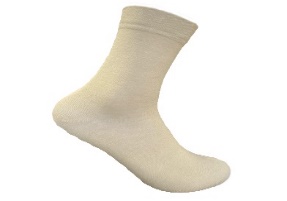 745110490005МУЖСКИЕ НОСКИ, ХЛОПОК, БЕЖЕВОГО ЦВЕТА, КЛАССИЧЕСКАЯ МОДЕЛЬ, ВСЕСЕЗОННЫЕ, РАЗМЕР 41-43340320300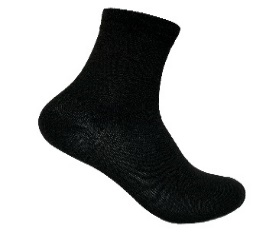 745110490333МУЖСКИЕ НОСКИ, ХЛОПОК, ЧЕРНОГО ЦВЕТА, СРЕДНЯЯ ВЫСОТА, ВСЕСЕЗОННЫЕ, РАЗМЕР 41-43340320300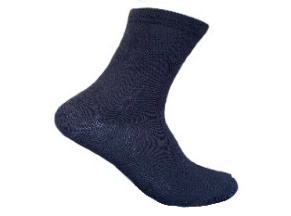 745110490012МУЖСКИЕ НОСКИ, ХЛОПОК, СИНЕГО ЦВЕТА, КЛАССИЧЕСКАЯ МОДЕЛЬ ВСЕСЕЗОННЫЕ, РАЗМЕР 41-43340320300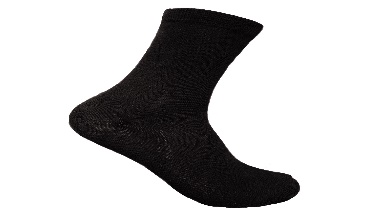 745110490029МУЖСКИЕ НОСКИ, ХЛОПОК, ЧЕРНОГО ЦВЕТА, КЛАССИЧЕСКАЯ МОДЕЛЬ, ВСЕСЕЗОННЫЕ, РАЗМЕР 41-43340320300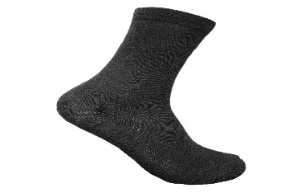 745110490050МУЖСКИЕ НОСКИ, ХЛОПОК, ТЕМНО СЕРОГО ЦВЕТА, КЛАССИЧЕСКАЯ МОДЕЛЬ, ВСЕСЕЗОННЫЕ, РАЗМЕР 41-43340320300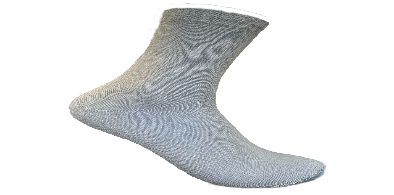 745110490098МУЖСКИЕ НОСКИ, ХЛОПОК, СВЕТЛО СЕРОГО ЦВЕТА, КЛАССИЧЕСКАЯ МОДЕЛЬ, ВСЕСЕЗОННЫЕ, РАЗМЕР 41-43340320300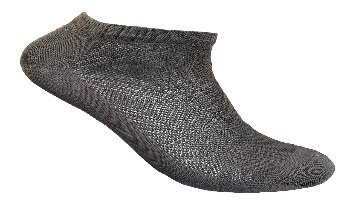 745110490302МУЖСКИЕ НОСКИ, ХЛОПОК, ТЕМНО СЕРЫЕ, ПОЛУСЕТКА, ЛЕТНИЕ,РАЗМЕР 39-41280260240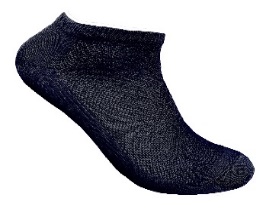 745110490319МУЖСКИЕ НОСКИ, ХЛОПОК, ТЕМНО СИНИЕ, ПОЛУСЕТКА, ЛЕТНИЕ,РАЗМЕР 39-41280260240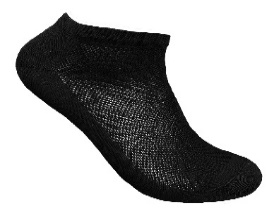 745110490326МУЖСКИЕ НОСКИ, ХЛОПОК, ЧЕРНЫЕ, ПОЛУСЕТКА, ЛЕТНИЕ, РАЗМЕР 39-41280260240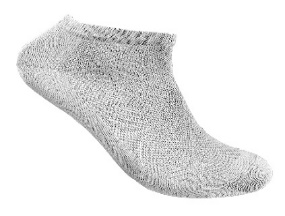 745110490364МУЖСКИЕ НОСКИ, ХЛОПОК, СВЕТЛО СЕРЫЕ, ПОЛУСЕТКА, ЛЕТНИЕ, РАЗМЕР 39-41280260240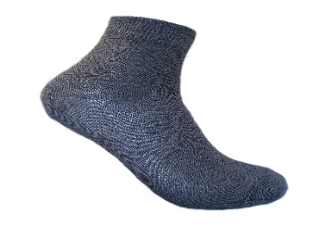 745110490388МУЖСКИЕ НОСКИ, ХЛОПОК, ГРАФИТ, СРЕДНЯЯ ВЫСОТА, С ОРНАМЕНТОМ, ВСЕСЕЗОННЫЕ, РАЗМЕР 41-43340320300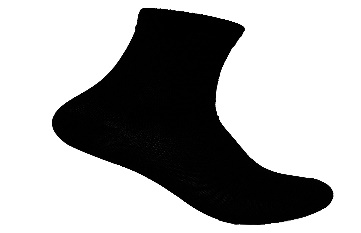 745110490449МУЖСКИЕ НОСКИ, ХЛОПОК, ЧЕРНОГО ЦВЕТА, ВЫСОКИЕ, МАХРОВЫЕ, ЗИМНИЕ, РАЗМЕР 41-43600580560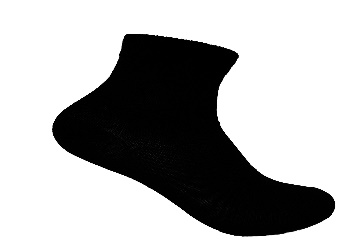 745110490456МУЖСКИЕ НОСКИ, ХЛОПОК, ЧЕРНОГО ЦВЕТА, СРЕДНЯЯ ВЫСОТА, МАХРОВЫЕ, ЗИМНИЕ, РАЗМЕР 41-43600580560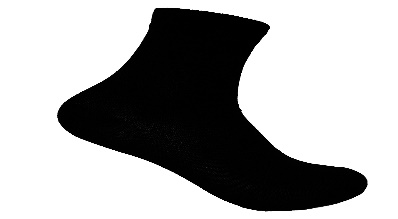 745110490463МУЖСКИЕ НОСКИ, ХЛОПОК, ЧЕРНОГО ЦВЕТА, ВЫСОКИЕ, МАХРОВЫЕ, ЗИМНИЕ, РАЗМЕР 38-40600580560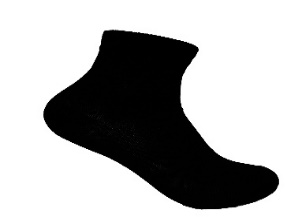 745110490470МУЖСКИЕ НОСКИ, ХЛОПОК, ЧЕРНОГО ЦВЕТА, СРЕДНЯЯ ВЫСОТА, МАХРОВЫЕ, ЗИМНИЕ, РАЗМЕР 38-40600580560Нет745110490043МУЖСКИЕ НОСКИ, ХЛОПОК, ГРАФИТ, СРЕДНЯЯ ВЫСОТА, ВЫСОКИЕ, ВСЕСЕЗОННЫЕ, РАЗМЕР 41-43340320300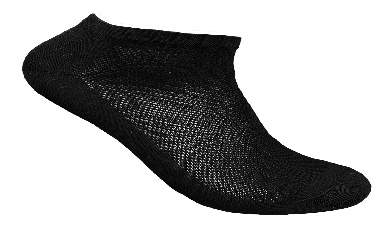 745110490807МУЖСКИЕ НОСКИ, ХЛОПОК, ЧЕРНОГО, ПОЛУСЕТКА, КОРОТКИЕ, ВСЕСЕЗОННЫЕ, РАЗМЕР 43-45280260240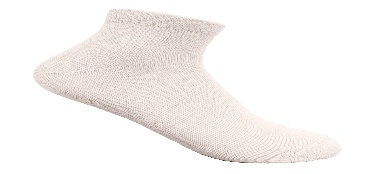 745110490555МУЖСКИЕ НОСКИ, ХЛОПОК, БЕЛЫЕ, СРЕДНЯЯ ВЫСОТА,ВСЕСЕЗОННЫЕ, РАЗМЕР 41-43340320300745110490586МУЖСКИЕ НОСКИ, ХЛОПОК, ЧЕРНОГО ЦВЕТА, КЛАССИЧЕСКАЯ МОДЕЛЬ, ВСЕСЕЗОННЫЕ, РАЗМЕР 43-45340320300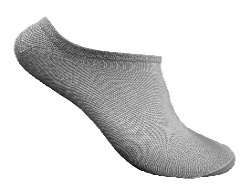 745110490111ЖЕНСКИЕ НОСКИ, ХЛОПОК, СЕРЫЕ, УЛЬТРА КОРОТКИЕ, ЛЕТНИЕ, РАЗМЕР 36-38280260240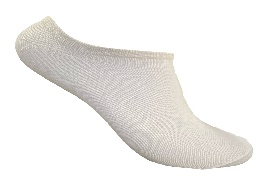 745110490128ЖЕНСКИЕ НОСКИ, ХЛОПОК, БЕЛЫЕ, УЛЬТРА КОРОТКИЕ, ЛЕТНИЕ, РАЗМЕР 36-38280260240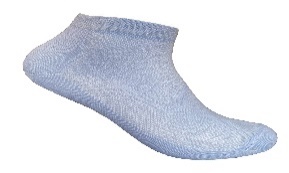 745110490296ЖЕНСКИЕ НОСКИ, ХЛОПОК, ГОЛУБЫЕ, ПОЛУСЕТКА, СРЕДНЯЯ ВЫСОТА, ЛЕТНИЕ, РАЗМЕР 36-38280260240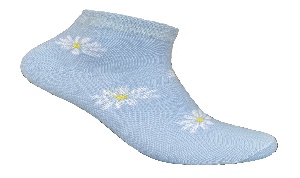 745110490166ЖЕНСКИЕ НОСКИ, ХЛОПОК, ГОЛУБЫЕ, С РОМАШКАМИ, КОРОТКИЕ, ВСЕСЕЗОННЫЕ, РАЗМЕР 35-37280260240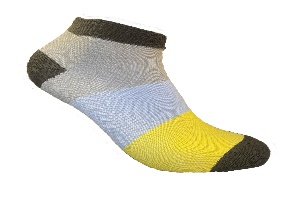 745110490340ЖЕНСКИЕ НОСКИ, ХЛОПОК, КРУПНЫЕ ПОЛОСЫ, СРЕДНЯЯ ВЫСОТА, ВСЕСЕЗОННЫЕ, РАЗМЕР 34-36280260240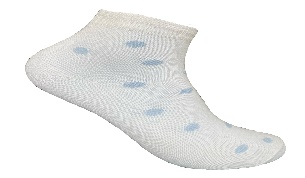 745110490234ЖЕНСКИЕ НОСКИ, ХЛОПОК, БЕЛЫЕ, В ГОЛУБОЙ ГОРОШЕК, СРЕДНИЕ, ВСЕСЕЗОННЫЕ, РАЗМЕР 35-38280260240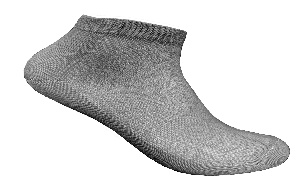 745110490265ЖЕНСКИЕ НОСКИ, ХЛОПОК, СВЕТЛО СЕРЫЕ, ПОЛУСЕТКА, СРЕДНЯЯ ВЫСОТА, ЛЕТНИЕ, РАЗМЕР 35-38280260240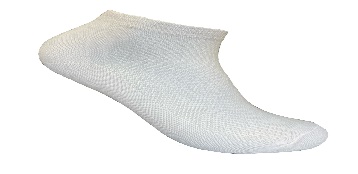 745110490272ЖЕНСКИЕ НОСКИ, ХЛОПОК, БЕЛЫЕ, ПОЛУСЕТКА, СРЕДНЯЯ ВЫСОТА, ЛЕТНИЕ, РАЗМЕР 35-37280260240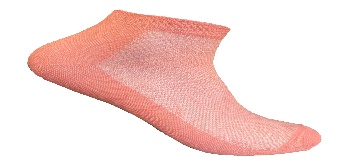 745110490289ЖЕНСКИЕ НОСКИ, ХЛОПОК, КОРАЛОВЫЕ, ПОЛУСЕТКА, СРЕДНЯЯ ВЫСОТА, ЛЕТНИЕ, РАЗМЕР 36-38280260240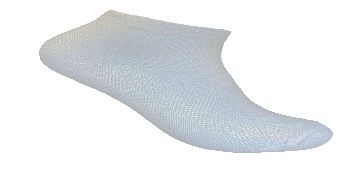 745110490999ЖЕНСКИЕ НОСКИ, ХЛОПОК, БЕЛЫЕ, ПОЛУСЕТКА, ЛЕТНИЕ,РАЗМЕР 38-40280260240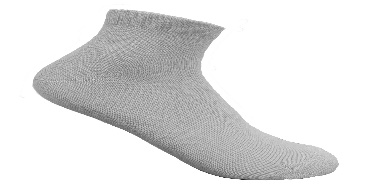 745110490425ЖЕНСКИЕ НОСКИ, ХЛОПОК, СВЕТЛО СЕРЫЕ, СРЕДНЯЯ ВЫСОТА, ВСЕСЕЗОННЫЕ, РАЗМЕР 36-38280260240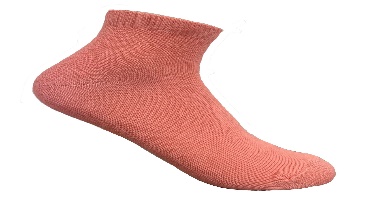 745110490418ЖЕНСКИЕ НОСКИ, ХЛОПОК, КОРАЛОВЫЕ, СРЕДНЯЯ ВЫСОТА, ВСЕСЕЗОННЫЕ, РАЗМЕР 36-38280260240745110490531ЖЕНСКИЕ НОСКИ, ХЛОПОК, БЕЛЫЕ, СРЕДНЯЯ ВЫСОТА,ВСЕСЕЗОННЫЕ, РАЗМЕР 36-38280260240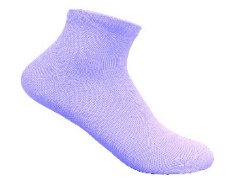 745110490548ЖЕНСКИЕ НОСКИ, ХЛОПОК, ГОЛУБЫЕ, СРЕДНЯЯ ВЫСОТА,ВСЕСЕЗОННЫЕ, РАЗМЕР 36-38280260240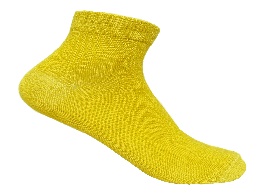 7145110490401ЖЕНСКИЕ НОСКИ, ХЛОПОК, ЛИМОННЫЕ, СРЕДНЯЯ ВЫСОТА, ВСЕСЕЗОННЫЕ, РАЗМЕР 36-38280260240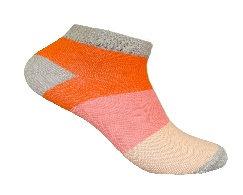 745110490197ЖЕНСКИЕ НОСКИ, ХЛОПОК, КРУПНЫЕ ПОЛОСЫ, СРЕДНЯЯ ВЫСОТА, ВСЕСЕЗОННЫЕ, РАЗМЕР 39-40280260240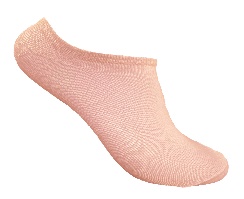 745110490203ЖЕНСКИЕ НОСКИ, ХЛОПОК, ПЕРСИКОВЫЕ, УЛЬТРА КОРОТКИЕ, ЛЕТНИЕ, РАЗМЕР 36-38280260240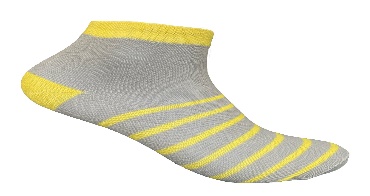 745110490227ЖЕНСКИЕ НОСКИ, СЕРЫЕ И ЖЕЛТЫЕ ПОЛОСЫ, ХЛОПОК,СРЕДНЯЯ ВЫСОТА, РАЗМЕР 36-38280260240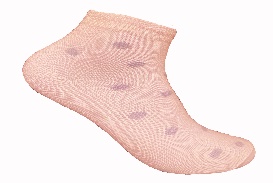 745110490241ЖЕНСКИЕ НОСКИ, ХЛОПОК, ПЕРСИК, В БЕЛЫЙ ГОРОШЕК, СРЕДНИЕ, ВСЕСЕЗОННЫЕ, РАЗМЕР 36-38280260240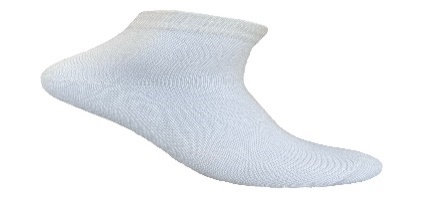 745110490159НОСКИ УНИСЕКС, ХЛОПОК, БЕЛЫЕ, СРЕДНЯЯ ВЫСОТА, ВСЕСЕЗОННЫЕ, РАЗМЕР 39-41280260240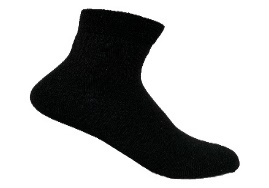 745110490371НОСКИ УНИСЕКС, ХЛОПОК, ЧЕРНЫЕ, СРЕДНЯЯ ВЫСОТА, ВСЕСЕЗОННЫЕ, РАЗМЕР 35-37280260240745110490579НОСКИ, ХЛОПОК, ЧЕРНЫЕ,  СРЕДНЯЯ ВЫСОТА, ВСЕСЕЗОННЫЕ, РАЗМЕР 39-41280260240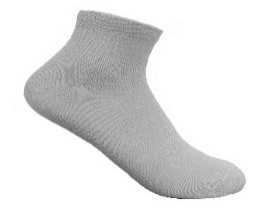 745110490487НОСКИ, ХЛОПОК, СВЕТЛО СЕРЫЕ, СРЕДНЯЯ ВЫСОТА, МАХРОВЫЕ, ЗИМНИЕ, РАЗМЕР 35-38600580560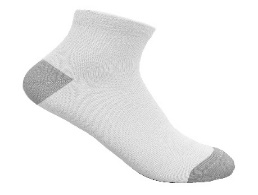 745110490494НОСКИ, ХЛОПОК, БЕЛЫЕ, СРЕДНЯЯ ВЫСОТА, МАХРОВЫЕ, ЗИМНИЕ,РАЗМЕР 35-38600580560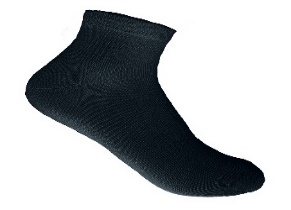 745110490500НОСКИ, ХЛОПОК, ЧЕРНЫЕ, СРЕДНЯЯ ВЫСОТА, МАХРОВЫЕ, ЗИМНИЕ, РАЗМЕР 35-38600580560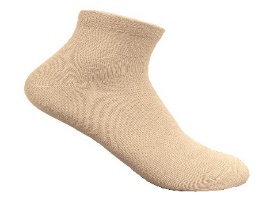 745110490517НОСКИ, ХЛОПОК, БЕЖЕВЫЕ, СРЕДНЯЯ ВЫСОТА, МАХРОВЫЕ, ЗИМНИЕ, РАЗМЕР 35-38600580560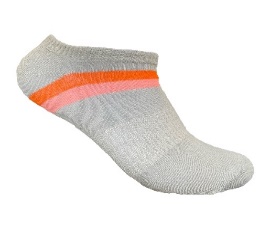 745110490173СПОРТИВНЫЕ НОСКИ, ХЛОПОК, СВЕТЛО СЕРЫЕ, С ФИКСИРУЮЩЕЙ ЭЛАСТИЧНОЙ ПОЛОСОЙ НА СТОПЕ, РАЗМЕР 38-40280260240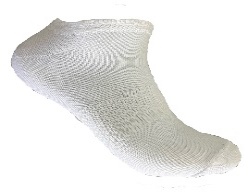 745110490142СПОРТИВНЫЕ НОСКИ, ХЛОПОК, БЕЛЫЕ, СФИКСИРУЮЩЕЙ ЭЛАСТИЧНОЙ ПОЛОСОЙ НА СТОПЕ ВСЕСЕЗОННЫЕ, РАЗМЕР 38-41280260240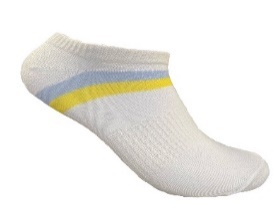 745110490135СПОРТИВНЫЕ НОСКИ, ХЛОПОК, БЕЛЫЕ, СФИКСИРУЮЩЕЙ ЭЛАСТИЧНОЙ ПОЛОСОЙ НА СТОПЕ ВСЕСЕЗОННЫЕ, РАЗМЕР 38-41280260240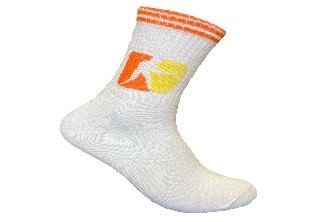 745110490395СПОРТИВНЫЕ НОСКИ, ХЛОПОК, БЕЛЫЕ, ВЫСОКИЕ, СФИКСИРУЮЩЕЙ ЭЛАСТИЧНОЙ ПОЛОСОЙ НА СТОПЕ ВСЕСЕЗОННЫЕ, РАЗМЕР 37-40450435420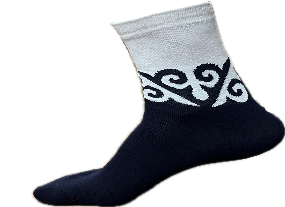 НОВИНКАСПОРТИВНЫЕ НОСКИ, ХЛОПОК, БЕЛЫЙ ВЕРХ С ОРНАМЕНТОМ –СИНИЙ НИЗ, ВЫСОКИЕ, СВСЕСЕЗОННЫЕ, РАЗМЕР 38-43450435420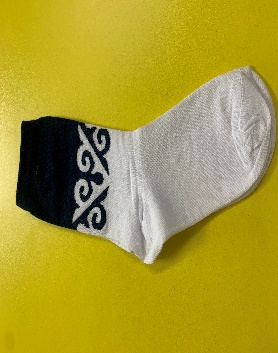 НОВИНКАСПОРТИВНЫЕ НОСКИ, ХЛОПОК, СИНИЙ ВЕРХ С ОРНАМЕНТОМ –БЕЛЫЙ НИЗ, ВЫСОКИЕ, СВСЕСЕЗОННЫЕ, РАЗМЕР 38-43450435420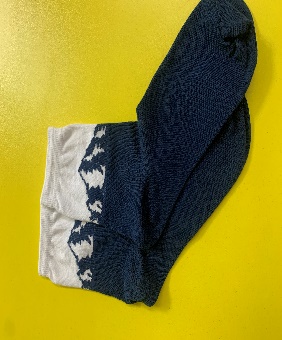 НОВИНКАСПОРТИВНЫЕ НОСКИ, ХЛОПОК, БЕЛЫЙ ВЕРХ – ГОРЫ ТЯНЬ-ШАНЯ –СИНИЙ НИЗ, ВЫСОКИЕ, СВСЕСЕЗОННЫЕ, РАЗМЕР 38-43450435420нетДЕТСКИЕ НОСКИ В АССОРТИМЕНТЕ, ХЛОПОК,ЦВЕТ: БЕЛЫЙ, СИНИЙ, ФИОЛЕТОВЫЙ, СЕРЫЙ, БЕЖЕВЫЙ, СРЕДНЯЯ ВЫСОТА, ВСЕСЕЗОННЫЕ, РАЗМЕР 24-362502252001нетБез артикулаМУЖСКИЕ И ЖЕНСКИЕ НОСКИ В АССОРТИМЕНТЕ (фото как ) РАЗМЕР 30-42250225200